Guess the subculture.They’re pacifists and antiracists.They have taboo on alcohol.They follow vegetarianism.They go in for arts.Their symbols are reggae music, red-yellow-green hats, dread locks.Their idol is Bob Marley.They use drugs for self-comprehension but not for pleasure.Design Word Web to remember the information 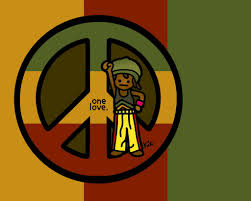 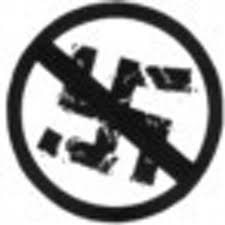 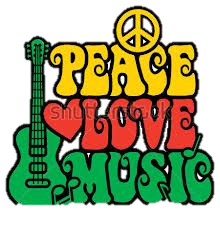 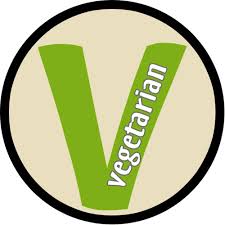 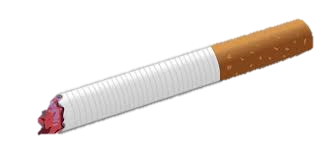 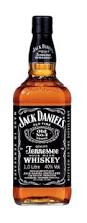 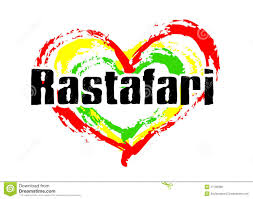 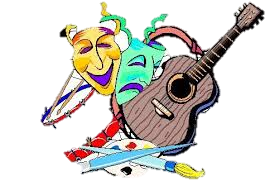 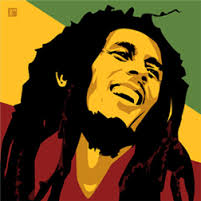 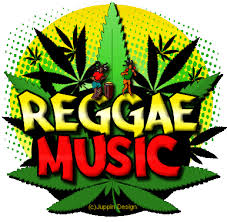 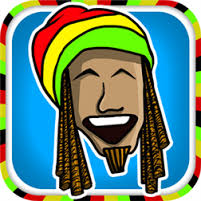 